O nas – tekst łatwy do czytania i rozumieniaGdzie jesteśmy?Przedszkole Miejskie nr 112 w Łodzi znajduje się przy ulicy Wileńskiej 20a.Przedszkole Miejskie nr 11 w Łodzi znajduje się w dzielnicy ,,Polesie”. Budynek dostosowany jest do potrzeb dzieci, posiada zaplecze higieniczne i gospodarcze. Otoczone jest ogrodem, w którym znajdują się duże piaskownice i sprzęt rekreacyjny do zabaw na powietrzu. Termomodernizacja budynku rozpoczęła się w 2019r. i zakończyła się w 2020r.Przedszkole Miejskie nr 112 jest placówką 2 kondygnacyjną i 5-oddziałową.Do budynku szkoły można wejść głównymi drzwiami wejściowymi.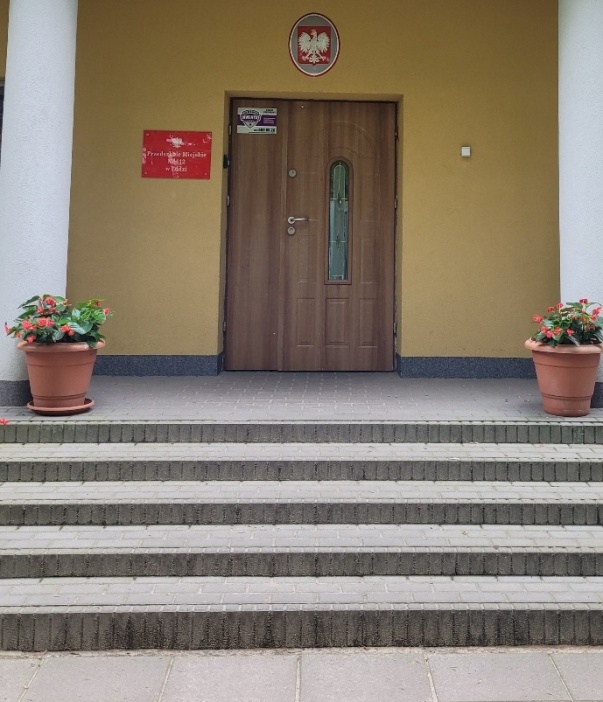 W pobliżu drzwi wejściowych znajduje się dzwonek.Należy zadzwonić.Sekretariat to biuro, do którego dostarczamy pisma, podania i dokumenty.Sekretariat znajduje się na pierwszym piętrze na wprost schodów.Oto wejście do sekretariatu: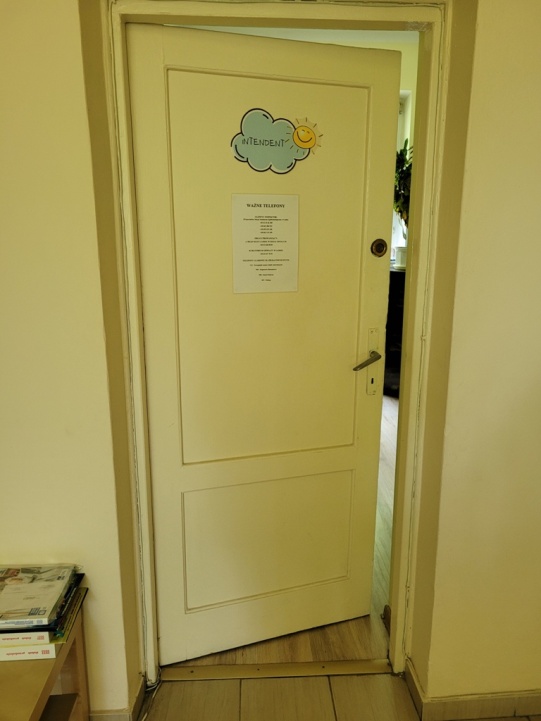 Gabinet dyrektora znajduje się na korytarzu po lewej stronie, na pierwszym piętrze.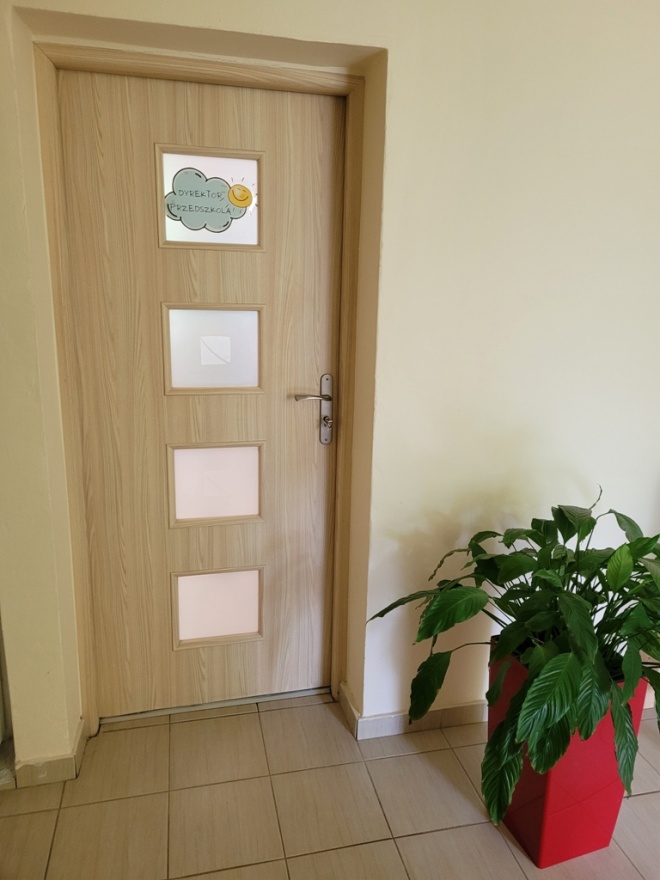 Czym zajmuje się Przedszkole Miejskie nr 112 w Łodzi?Przedszkole Miejskie nr 112 w Łodzi jest placówką publiczną.Placówka publiczna, to taka, która zapewnia opiekę i nauczanie w zakresie ramowych planów nauczania.Ramowe plany nauczania to obowiązkowe zajęcia edukacyjne.W przedszkolu zajmujemy się kształceniem i wychowywaniem uczniów.Przedszkole prowadzi naukę 1 języka obcego (angielskiego).Do przedszkola uczęszczają dzieci w 3, 4, 5, 6 letnie.Zajęcia odbywają się pięć dni w tygodniu od poniedziałku do piątku, w godzinach: 6.00 – 17.00.Dyrektorem przedszkola jest Pani Sylwia Dobrodziej.W przedszkolu pracują wykwalifikowani nauczyciele wychowania przedszkolnego.W przedszkolu pracują specjaliści: logopeda, psycholog i pedagog specjalny. W przedszkolu zatrudnieni są również pracownik gospodarczy, ogrodnik oraz pracownicy: intendent i pracownicy obsługi.Dzieci korzystają z trzech posiłków: śniadanie, obiad i podwieczorek.W naszej placówce zapewniamy dzieciom:Opiekę logopedyczną, psychologiczną oraz zajęcia rewalidacyjne.Gabinet logopedy, psychologa, pedagoga specjalnego i zajęć rewalidacyjnych znajduje się na parterze.To wejście do gabinetu: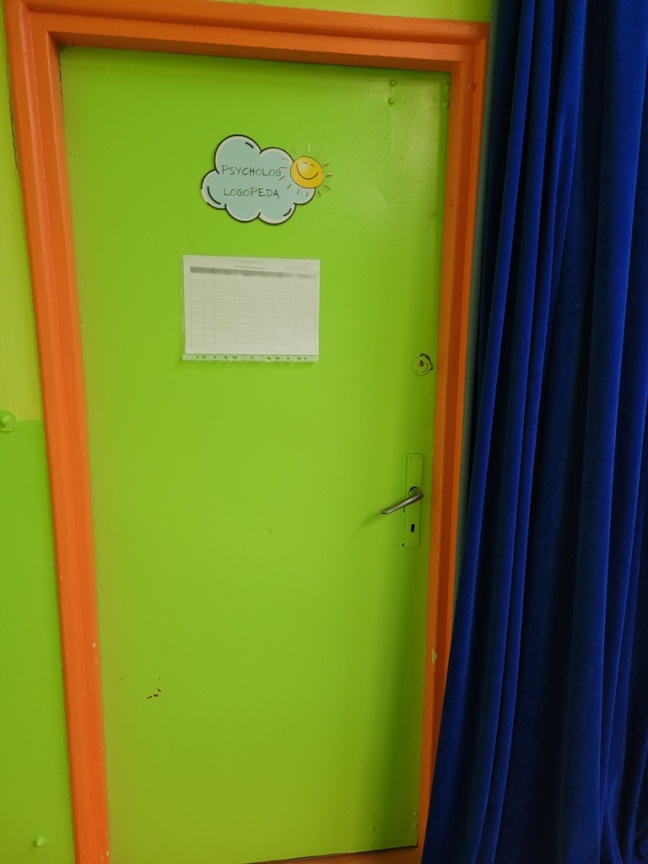 Pyszne obiadyPosiadamy własną kuchnię, w której przyrządzane są posiłki. Posiłki są spożywane w salach przedszkolnych.To sale przedszkolne: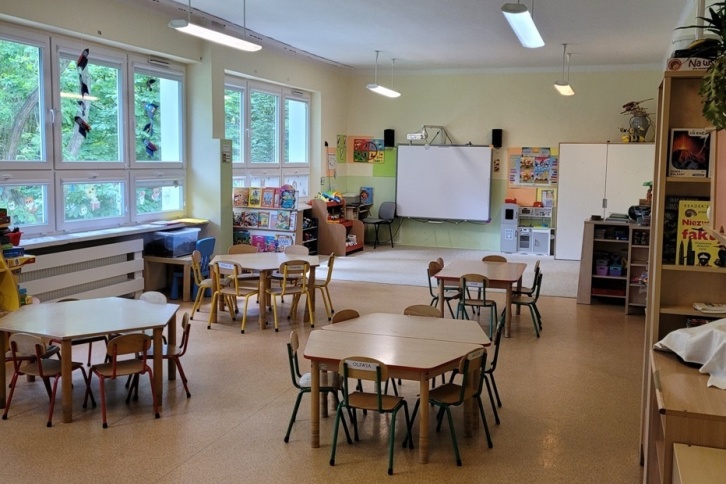 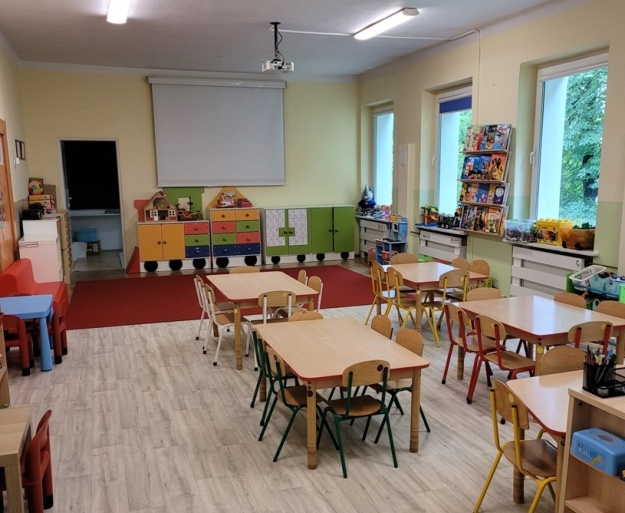 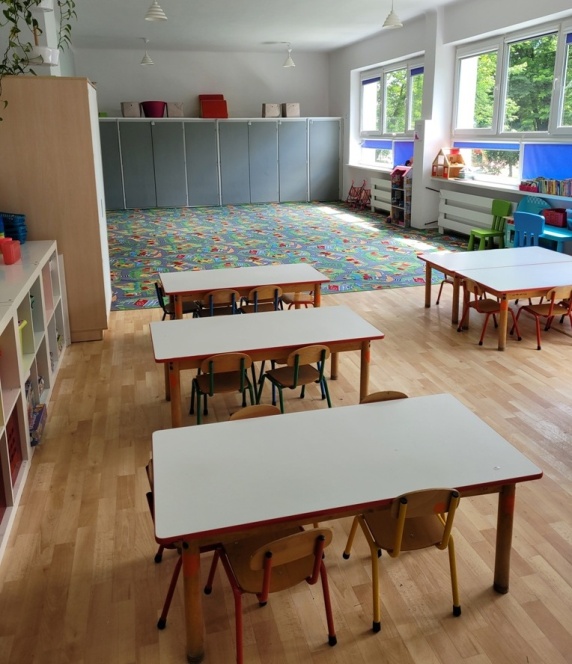 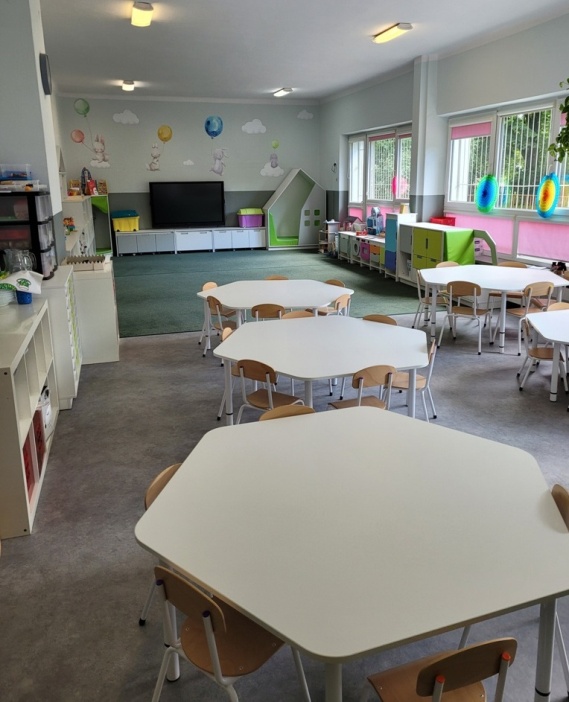 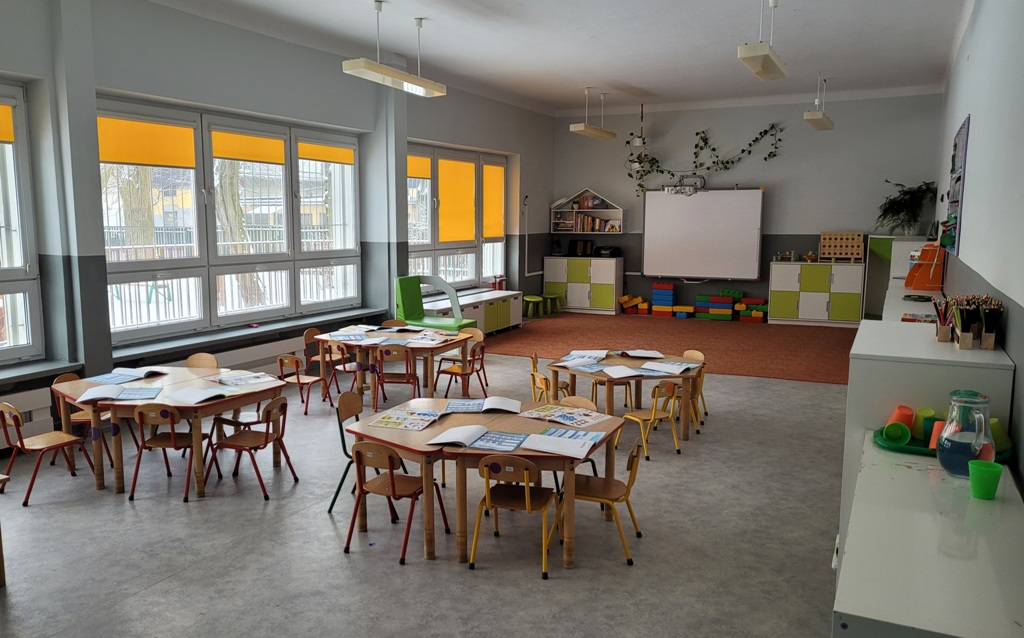 Opiekę psychologa i pedagoga.Dzieci mogą skorzystać z pomocy psychologiczno-pedagogicznego we współpracy z Poradnią Psychologiczno-Pedagogiczną nr 5. Poradnia Psychologiczno-Pedagogiczna nr 5 znajduje się w Łodzi przy 
ulicy Kopernika 40Jak się z nami skontaktować?Telefonicznie: 42 651 65 62Możesz też wysłać e-maila na adres: kontakt@pm112.elodz.edu.plMożesz napisać pismo i wysłać na adres: Przedszkole Miejskie nr 112, ul. Wileńska 20a, 90-561 ŁódźMożesz przynieść pismo do sekretariatu przedszkola.
Sekretariat jest czynny w godzinach od 8.30 do 16.30